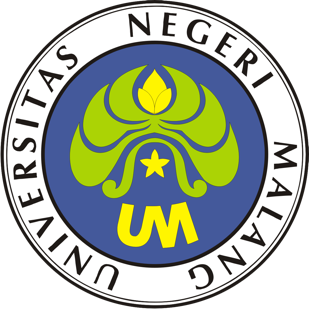 PROSEDUR OPERASIONAL BAKUPEMROSESAN USULAN KENAIKAN PANGKAT PEGAWAI ADMINISTRASIPASCASARJANAUNIVERSITAS NEGERI MALANG2019PROSEDUR OPERASIONAL BAKU PENYUSUNANPEMROSESAN USULAN KENAIKAN PANGKAT PEGAWAI ADMINISTRASIPASCASARJANAUNIVERSITAS NEGERI MALANGPROSEDUR OPERASI BAKUPEMROSESAN USULAN KENAIKAN PANGKAT PEGAWAI ADMINISTRASIDasar KegiatanUndang-Undang Republik Indonesia Nomor 20 Tahun 2003 Tentang Sistem Pendidikan Nasional (Lembaran Negara Republik Indonesia Tahun 2003 Nomor 78, Tambahan Lembaran Negara Republik Indonesia Tahun 2003 Nomor 4301);Undang-Undang Republik Indonesia Nomor 12 Tahun 2012 Tentang Pendidikan Tinggi (Lembaran Negara Republik Indonesia Tahun 2012 Nomor 158, Tambahan Lembaran Negara Republik Indonesia Nomor 5336);Undang-undang Nomor 5 Tahun 2014 Tentang Aparatur Sipil Negara (Lembaran Negara Republik Indonesia Tahun 2014 Nomor 6, Tambahan Lembaran Negara Republik Indonesia Nomor 5404);Peraturan Pemerintah Republik Indonesia Nomor 99 Tahun 2000 Tentang Kenaikan Pangkat Pegawai Negeri Sipil (Lembaran Negara Republik Indonesia Tahun 2000 Nomor 196, Tambahan Lembaran Negara Republik Indonesia Nomor 4017) Sebagaimana Telah Diubah Dengan Peraturan Pemerintah Republik Indonesia Nomor 12 Tahun 2002 Tentang Perubahan Atas Peraturan Pemerintah Republik Indonesia Nomor 99 Tahun 2000 Tentang Kenaikan Pangkat Pegawai Negeri Sipil (Lembaran Negara Republik Indonesia Tahun 2002 Nomor 32, Tambahan Lembaran Negara Republik Indonesia Nomor 4193);Peraturan Pemerintah Republik Indonesia Nomor 9 Tahun 2003 Tentang Wewenang Pengangkatan, Pemindahan Dan Pemberhentian PNS (Lembaran Negara Republik Indonesia Tahun 2003 Nomor 15, Tambahan Lembaran Negara Republik Indonesia Nomor 4263) Sebagaimana Telah Diubah Dengan Peraturan Pemerintah Nomor 63 Tahun 2009 Tentang Perubahan Atas Peraturan Pemerintah Nomor 9 Tahun 2003 Tentang Wewenang Pengangkatan, Pemindahan Dan Pemberhentian PNS Wewenang Pengangkatan, Pemindahan Dan Pemberhentian PNS (Lembaran Negara Republik Indonesia Nomor 164);Peraturan Pemerintah Nomor 4 Tahun 2014 Tentang Penyelenggaraan Pendidikan Tinggi dan Pengelolaan Perguruan Tinggi (Lembaran Negara Republik Indonesia Tahun 2014 Nomor 16);Peraturan Menteri Pendidikan Nasional Republik Indonesia Nomor 53 Tahun 2008 Tentang Pedoman Penyusunan Standar Pelayanan Minimum Bagi Perguruan Tinggi Negeri Yang Menerapkan Pengelolaan Keuangan Badan Layanan Umum;Peraturan Menteri Pendidikan Dan Kebudayaan Republik Indonesia Nomor 30 Tahun 2012 Tentang Organisasi Dan Tata Kerja Universitas Negeri Malang (Berita Negara Republik Indonesia Tahun 2012 Nomor 493);Peraturan Menteri Pendidikan Dan Kebudayaan Republik Indonesia Nomor 71 Tahun 2012 Tentang Statuta Universitas Negeri Malang (Berita Negara Republik Indonesia Tahun 2012 Nomor 1136);Peraturan Menteri Pendidikan dan Kebudayaan Nomor 49 Tahun 2014 Tentang Standar Nasional Pendidikan Tinggi;Peraturan Menteri Pendidikan dan Kebudayaan Nomor 50 Tahun 2014 Tentang Sistem Penjaminan Mutu Pendidikan Tinggi (Lembaran Negera Republik Indonesia Tahun 2014 Nomor 788);Keputusan Menteri Keuangan Republik Indonesia Nomor 297/KMU.05/2008 Tentang Penetapan Universitas Negeri Malang Pada Departemen PendidikanNasional Sebagai Instansi Pemerintah Yang Menerapkan Pengelolaan Keuangan Badan Layanan Umum.TujuanUntuk menertibkan administrasi kepegawaianUntuk memperlancar kenaikan pangkat pegawai administrasiKegiatan Yang DilakukanAlur KerjaKODE DOKUMENUPM-PPS . A5. 0002REVISI1TANGGAL1 DESEMBER 2018Diajukan oleh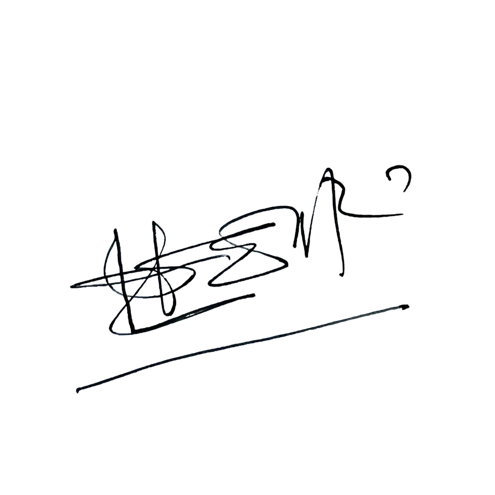 WAKIL DIREKTUR 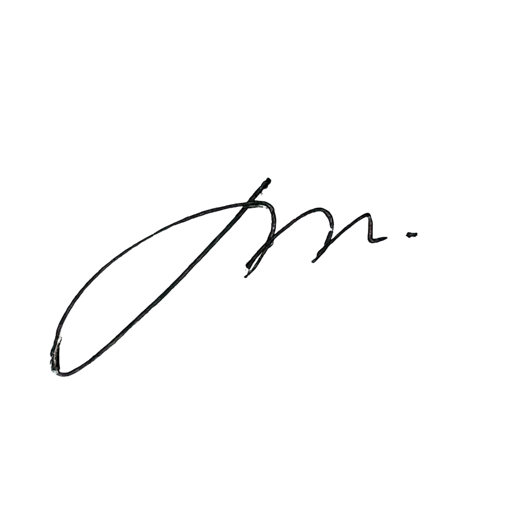 Prof. Dr. Nurul Murtadho, M.Pd NIP 196007171986011001Dikendalikan olehUnit Penjamin MutuProf. Dr. Parno, M.Si NIP  196501181990011001Disetujui oleh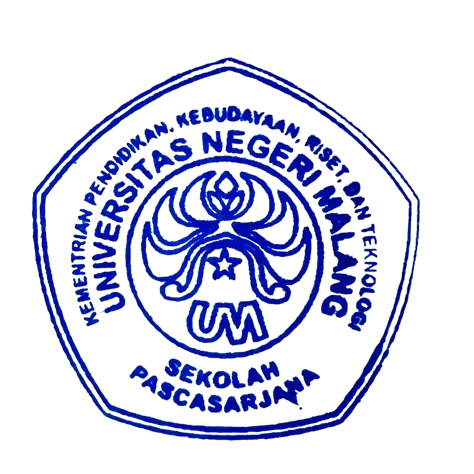 DIREKTUR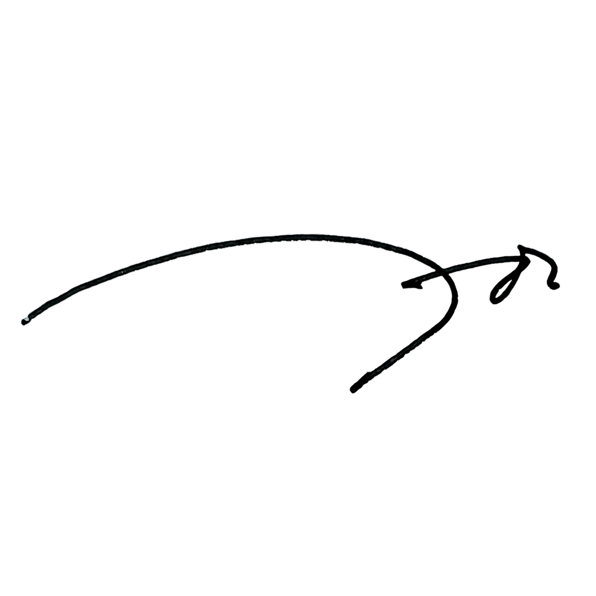 Prof. Dr. Ery Tri Djatmika Rudijanto W.W, MA, M.Si.NIP. 196106111986011001No.AktivitasPelaksanaPelaksanaPelaksanaPelaksanaWaktuOutputNo.Aktivitas1234WaktuOutput1.Mengumpulkan data PNS administrasi yang memenuhi syarat untukKenaikan PangkatStaf Kepeg1 jamDraf Data Kenaikan PangkatPegawai2.Merekap hasil pengumpulan data PNS administratif yang memenuhi syarat untukKenaikan PangkatStaf Kepeg1 jamDraf Data Kenaikan Pangkat Pegawai3.Mengkonsultasikan dengan pimpinanKasuba g KK1 jamData KenaikanPangkat pegawai4.Menerima dan melengkapi berkas usul kenaikan pangkat tenaga administrasiStaf Kepeg1 hariData pendukung KenaikanPangkat pegawai5.Memeriksa dan meneliti kelengkapan berkas usul kenaikan pangkat tenagaadministrasiKasuba g KK30 menitData pendukung Kenaikan Pangkatpegawai6.Membuat dan mengetik surat usul Kenaikan PangkatStaf Kepeg15 menitSurat Usul Kenaikan Pangkat7.Mengajukan pengesahan surat usul Kenaikan PangkatKasubag KKKabagWD IIDekan1 hariSurat Usul Kenaikan PangkatPegawai FS8.Meminta dan mengetik nomor, tujuan suratdan tanggal surat usul Kenaikan PangkatStaf Kepeg15 menitSurat Usul KenaikanPangkat Pegawai FS9.Membubuhi stempel/cap dinasStaf Kepeg15 menitSurat Usul Kenaikan PangkatPegawai FS10.Mencatat pada buku ekspedisiStaf15 menitSurat Usul Kenaikan Pangkat Pegawai FSNo.AktivitasPelaksanaPelaksanaPelaksanaPelaksanaWaktuOutputNo.Aktivitas1234WaktuOutput11.Menggandakan dan Mengirimkan usul kenaikan pangkat tenaga administratif beserta berkasnya ke UniversitasStaf1 hariSurat Usul Kenaikan Pangkat beserta berkas kelengkapannya12.Menyimpan arsipStaf Kepeg15 menitSurat Usul Kenaikan Pangkat beserta berkas kelengkapannya